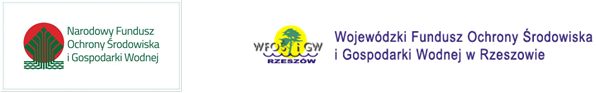 Załącznik nr 2 do zapytania ofertowegoUMOWA Nrzawarta w dniu ............ r. pomiędzy:Parafia Rzymsko-Katolicka pw. Św. Stanisława B. M. w Lubaczowie, 37-600 Lubaczów, ul. Kościuszki 2, NIP 793-130-75-13 reprezentowaną przez:……………………………………………………..zwaną w dalszej części umowy „„Zamawiającym” a2)………………………………………..reprezentowanym przez …………………………………. , zwanym w dalszej części umowy „Wykonawcą”.§ 1Umowa niniejsza została zawarta po przeprowadzeniu Zapytania ofertowego w wyniku którego Wykonawca został wybrany jako ten, który przedstawił najkorzystniejsze warunki wykonania zamówienia.§ 2Przedmiotem umowy jest pełnienie funkcji Inspektora Nadzoru Inwestorskiego podczas realizacji inwestycji pn.: „Głęboka termomodernizacja budynków Parafii Rzymsko – Katolickiej p.w. Św. Stanisława BM w Lubaczowie wraz z zastosowaniem Odnawialnych Źródeł Energii”. Projekt realizowany ze środków NFOŚIGW i WFOŚIGW w. ramach Programu Poprawa jakości powietrza Część 2) Zmniejszenie zużycia energii w budownictwie”.§ 3Do obowiązków Wykonawcy należy w zakresie pełnienia nadzoru inwestorskiego:pełnienie funkcji Inspektora Nadzoru Inwestorskiego w rozumieniu ustawy z dnia 7 lipca 1994 r. - Prawo budowlane (t.j.Dz.U.2017.1332 ze zm.) zgodnie z zakresem określonym w art. 25-26 ustawy oraz przepisów wykonawczych,Zapewnienie codziennej obecności właściwych inspektorów nadzoru w miejscu prowadzenia robót, rozwiązywanie problemów i sporów powstałych w trakcie realizacji prac,wizytowanie budowy, monitorowanie realizacji kontraktu i sprawdzanie terminowości wykonywanych robót zgodnie z harmonogramem rzeczowo-finansowym projektu, oraz z deklaracją zawartą w ofercie przetargowej,analiza techniczna dokumentacji wykonawczej, nadzorowanie realizacji budowy, dokonywanie odbiorów robót częściowych, końcowych, ostatecznych i wystawianie poleceń płatności,kontrola i aprobata dokumentów roszczeniowych Wykonawcy,składanie oświadczeń o usunięciu przez Wykonawcę robót usterek stwierdzonych w czasie przeglądów okresowych i odbiorze końcowym,potwierdzanie protokołów odbioru wykonanych elementów robót,udzielanie wykonawcy robót informacji, wyjaśnień dotyczących realizowanego projektu,wnioskowanie wprowadzenia niezbędnych zmian w dokumentacji technicznej i uzyskanie zgody projektanta na zmiany,uzyskanie od projektanta wyjaśnień wątpliwości dotyczących realizowanego projektu,wstrzymanie robót w przypadku prowadzenia ich niezgodnie z umową o wykonawstwo i przepisami BHP,dokonywanie odbiorów technicznych: gotowych elementów, robót ulegających zakryciu, odbiorów częściowych robót.§ 4Do obowiązków Zamawiającego należy:przekazanie Wykonawcy posiadanej dokumentacji projektu w tym Umowy o dofinasowanie,przekazanie osobie wskazanej przez Wykonawcę stosownych pełnomocnictw,uczestnictwo w odbiorze końcowym zadania,wyrażanie opinii w sprawach, z którymi zwróci się do niego Wykonawca i udzielanie odpowiednich akceptacji,współpraca z Wykonawcą w celu uzyskania rezultatu projektu.§ 5Wykonawca będzie pełnił swoje obowiązki wynikające z niniejszej umowy w terminie: od dnia podpisania umowy do dnia 20.02.2021r. (tj. do dnia ostatecznego zakończenia oraz rozliczenia inwestycji).W przypadku przedłużenia terminu wykonania robót o którym mowa w ust. 1 usługa pełnienia funkcji Inspektora Nadzoru Inwestorskiego ulegnie automatycznemu przesunięciu o okres przedłużenia terminu wykonania robót budowalnych.§ 6Wykonawca działa we własnym imieniu w ramach udzielonego pełnomocnictwa, co oznacza, że jest obowiązany do prowadzenia działań wynikających z umowy z należytą starannością,Wykonawca oświadcza, iż nie zaangażuje się w żadną działalność, która mogłaby być sprzeczna z interesami Zamawiającego, w związku z niniejszą umową,Strony, w terminie 7 dni od daty zawarcia umowy wyznaczą osoby uprawnione do kontaktowania się w sprawie realizacji przedmiotu umowy.§ 7Wykonawca może powierzyć wykonanie zamówienia będącego przedmiotem niniejszej umowy podwykonawcy,Wykonawca ponosi odpowiedzialność za roboty, które wykonuje przy pomocy podwykonawców. Wykonawca ponosi odpowiedzialność na zasadach ogólnych za jakość i terminowość prac, które realizuje przy pomocy podwykonawców,Wykonawca powierzy, niżej wskazanym podwykonawcom następujący zakres przedmiotu umowy:………………………………………..§ 8Za wykonanie przedmiotu umowy Wykonawca otrzyma wynagrodzenie ryczałtowe w kwocie ……………………………………….. zł brutto (słownie: ………………… ), w tym podatek VAT (.....% ) ................zł, wartość netto zł,Cena usługi nie będzie podlegała waloryzacji i będzie niezmienna przez cały okres realizacji zamówienia, z zastrzeżeniem postanowień,Wypłata wynagrodzenia odbywać się będzie wg następujących zasad:Po podpisaniu umowy na Wykonanie robót,Pozostała kwota zostanie podzielona na równie części i będzie mogła zostać wypłacana kwartalnieZapłata należności Wykonawcy będzie następować w formie przelewu na wskazany przez niego rachunek bankowy w ciągu 30 dni od doręczenia faktury Zamawiającemu. Za datę zapłaty strony uznają datę obciążenia rachunku bankowego Zamawiającego kwotą brutto wskazaną w fakturze.Strony wzajemnie uzgadniają, iż ze względu na ryczałtowy charakter umowy, wydłużenie lub skrócenie terminu realizacji nie wpłynie na zmianę wynagrodzenia.§ 9W przypadku odstąpienia od umowy przez Wykonawcę z przyczyn leżących po stronie Zamawiającego, Zamawiający zapłaci karę umowną w wysokości 10% kwoty określonej w § 8 ust. 1 brutto, z zastrzeżeniem sytuacji określonej w § 10.W przypadku odstąpienia od umowy z przyczyn leżących po stronie Wykonawcy, w tym naruszenia procedur obowiązujących w nadzorowanym Kontrakcie, Wykonawca zapłaci karę umowną w wysokości 10% kwoty określonej w § 8 ust. 1 brutto.W sytuacji zwłoki w zapłacie faktury Zamawiający zapłaci Wykonawcy odsetki ustawowe za opóźnienie.Strony zastrzegają sobie prawo dochodzenia odszkodowania uzupełniającego do wysokości rzeczywiście poniesionej straty i szkody.§ 10W razie zaistnienia istotnej zmiany okoliczności powodującej, że wykonanie umowy nie leży w interesie Zamawiającego, czego nie można było przewidzieć w chwili zawarcia umowy, Zamawiający może odstąpić od umowy w terminie 30 dni od powzięcia wiadomości o tych okolicznościach. § 11Zmiana postanowień zawartej umowy może nastąpić wyłącznie za zgodą obu stron wyrażoną w formie pisemnego aneksu pod rygorem nieważności.Zakazana jest istotna zmiana postanowień zawartej umowy w stosunku do treści oferty na podstawie której dokonano wyboru Wykonawcy, z zastrzeżeniem ust. 3.Strony przewidują następujące rodzaje i warunki zmiany treści umowy:zmiana wynagrodzenia brutto określonego w § 8 niniejszej umowy,zmiana terminu realizacji przedmiotu zamówienia w przypadku zmiany terminu realizacji umowy na wykonanie zadania objętego pełnieniem funkcji Inspektora Nadzoru Inwestorskiego,Zmiany umowy przewidziane w ust. 2 dopuszczalne są na następujących warunkach: ad. pkt 1) - wynagrodzenie brutto ulegnie zmianie odpowiednio do przepisów prawa wprowadzających zmianę stawki podatku VAT, ad. pkt 2) - zmiana terminu realizacji przedmiotu zamówienia o okres przesunięcia terminu wykonania zadania objętego pełnieniem funkcji Inspektora Nadzoru Inwestorskiego,§ 12W sprawach nieuregulowanych niniejszą umową będą miały zastosowanie przepisy Kodeksu Cywilnego i innych obowiązujących w tym zakresie przepisów prawa.§ 13Ewentualne spory wynikłe w toku realizacji niniejszej umowy rozstrzygane będą przez sąd powszechny właściwy dla siedziby Zamawiającego.§ 14Umowa niniejsza została sporządzona w trzech jednobrzmiących egzemplarzach, dwa dla Zamawiającego, jeden dla Wykonawcy.ZAMAWIAJĄCY 							WYKONAWCA